О внесении измененийи дополненийв постановление Администрациигорода Когалыма от 25.12.2023 №2598В соответствии со статьёй 86 Бюджетного кодекса Российской Федерации, статьёй 144 Трудового кодекса Российской Федерации, частью 2 статьи 53 Федерального закона от 06.10.2003 №131-ФЗ «Об общих принципах организации местного самоуправления в Российской Федерации», приказом Департамента образования и науки Ханты-Мансийского автономного                  округа-Югры от 10.01.2024 №1-нп «О внесении изменений в приложение к приказу Департамента образования и молодежной политики                                  Ханты-Мансийского автономного округа - Югры от 13.11.2023 №27-нп «Об утверждении Положения об установлении системы оплаты труда работников государственных образовательных организаций Ханты-Мансийского автономного  округа - Югры, подведомственных Департаменту образования и науки Ханты-Мансийского автономного округа – Югры», Уставом  города Когалыма, в целях приведения муниципального нормативного правового акта в соответствии с действующим законодательством:1. В постановление Администрации города Когалыма от 25.12.2023 №2598 «Об утверждении Положений об оплате труда работников муниципальных образовательных организаций и учреждений города Когалыма, подведомственных управлению образования Администрации города» (далее - постановление) внести следующие изменения:1.1. В приложении 1 к постановлению:1.1.1. В таблице 1:1.1.1.1. Графу 3 строки 2.2 дополнить словами «; должности служащих первого квалификационного уровня, по которым устанавливается производное должностное наименование «старший»; должности служащих первого квалификационного уровня, по которым устанавливается II внутридолжностная категория»;1.1.1.2. Графу 3 строки 2.3 дополнить словами «; должности служащих первого квалификационного уровня, по которым устанавливается I внутридолжностная категория»;1.1.2. Абзац четвертый пункта 21 после слов «по итогам работы за» дополнить словом «месяц,».1.1.3. В пункте 24:1.1.3.1. Абзац первый изложить в следующей редакции:«24. Выплата по итогам работы за месяц, год осуществляется с целью поощрения работников за выполнение поставленных задач и показателей в соответствии с коллективным договором, локальным нормативным актом организации.»;1.1.3.2. После абзаца первого дополнить абзацем следующего содержания:«Конкретный размер выплаты по итогам работы за месяц определяется в процентах от повышенного должностного оклада (оклада) работника.»;1.1.3.3. В абзаце втором слово «экономии» исключить;1.1.3.4. Абзац третий изложить в следующей редакции:«Предельный размер выплаты по итогам работы за год - не более 2 должностных окладов (окладов), ставок заработной платы с начислением на них районного коэффициента, процентной надбавки к заработной плате за работу в районах Крайнего Севера и приравненных к ним местностях по основной занимаемой должности (профессии).»;1.1.3.5. После абзаца третьего дополнить абзацем следующего содержания:«Выплаты по итогам работы за месяц, год устанавливаются с учетом фактически отработанного времени в отчетном периоде.».1.1.4. В таблице 7:1.1.4.1. Дополнить строкой следующего содержания:«  ». 1.1.5. В таблице 9:1.1.5.1. Графу 3 строки 1.3 изложить в следующей редакции:"0 - 2 должностных окладов (окладов), ставок заработной платы с начислением на них районного коэффициента, процентной надбавки к заработной плате за работу в районах Крайнего Севера и приравненных к ним местностях";1.1.5.2. Дополнить строкой следующего содержания:«  ». 1.1.6. В пункте 36:1.1.6.1. Абзац седьмой изложить в следующей редакции:«Размер единовременной выплаты при предоставлении ежегодного оплачиваемого отпуска устанавливается в размере не более 2,0 должностных окладов (окладов), ставок заработной платы с начислением на них районного коэффициента, процентной надбавки к заработной плате за работу в районах Крайнего Севера и приравненных к ним местностях.».1.2. В приложении 2 к постановлению:1.2.1. В таблице 1:1.2.1.1. Графу 3 строки 2.2 дополнить словами «; должности служащих первого квалификационного уровня, по которым устанавливается производное должностное наименование «старший»; должности служащих первого квалификационного уровня, по которым устанавливается II внутридолжностная категория»;1.2.1.2. Графу 3 строки 2.3 дополнить словами «; должности служащих первого квалификационного уровня, по которым устанавливается I внутридолжностная категория»;1.2.2. Абзац четвертый пункта 20 после слов «по итогам работы за» дополнить словом «месяц,».1.2.3. В пункте 23:1.2.3.1. Абзац первый изложить в следующей редакции:«23. Выплата по итогам работы за месяц, год осуществляется с целью поощрения работников за выполнение поставленных задач и показателей в соответствии с коллективным договором, локальным нормативным актом организации.»;1.2.3.2. После абзаца первого дополнить абзацем следующего содержания:«Конкретный размер выплаты по итогам работы за месяц определяется в процентах от повышенного должностного оклада (оклада) работника.»;1.2.3.3. В абзаце втором слово «экономии» исключить;1.2.3.4. Абзац третий изложить в следующей редакции:«Предельный размер выплаты по итогам работы за год - не более 2 должностных окладов (окладов), ставок заработной платы с начислением на них районного коэффициента, процентной надбавки к заработной плате за работу в районах Крайнего Севера и приравненных к ним местностях по основной занимаемой должности (профессии).»;1.2.3.5. После абзаца третьего дополнить абзацем следующего содержания:«Выплаты по итогам работы за месяц, год устанавливаются с учетом фактически отработанного времени в отчетном периоде.».1.2.4. В таблице 8:1.2.4.1. Графу 3 строки 1.3 изложить в следующей редакции:"0 - 2 должностных окладов (окладов), ставок заработной платы с начислением на них районного коэффициента, процентной надбавки к заработной плате за работу в районах Крайнего Севера и приравненных к ним местностях";1.2.4.2. Дополнить строкой следующего содержания:«  ». 1.2.5. В пункте 35:1.2.5.1. Абзац седьмой изложить в следующей редакции:«Размер единовременной выплаты при предоставлении ежегодного оплачиваемого отпуска устанавливается в размере не более 2,0 должностных окладов (окладов), ставок заработной платы с начислением на них районного коэффициента, процентной надбавки к заработной плате за работу в районах Крайнего Севера и приравненных к ним местностях.».2. Настоящее постановление распространяет свое действие на правоотношения, возникшие с 01.01.2024.3. Управлению образования Администрации города Когалыма (А.Н.Лаврентьева) направить в юридическое управление Администрации города Когалыма текст постановления, его реквизиты, сведения об источнике официального опубликования в порядке и сроки, предусмотренные распоряжением Администрации города Когалыма от 19.06.2013 №149-р                   «О мерах по формированию регистра муниципальных нормативных правовых актов Ханты-Мансийского автономного округа – Югры» для дальнейшего направления в Управление государственной регистрации нормативных правовых актов Аппарата Губернатора Ханты-Мансийского автономного округа - Югры.4. Опубликовать настоящее постановление в газете «Когалымский вестник» и сетевом издании «Когалымский вестник»: KOGVESTI.RU. Разместить настоящее постановление на официальном сайте Администрации города Когалыма в информационно-телекоммуникационной сети «Интернет» (www.admkogalym.ru).5. Контроль за выполнением постановления возложить на заместителя главы города Когалыма Л.А.Юрьеву.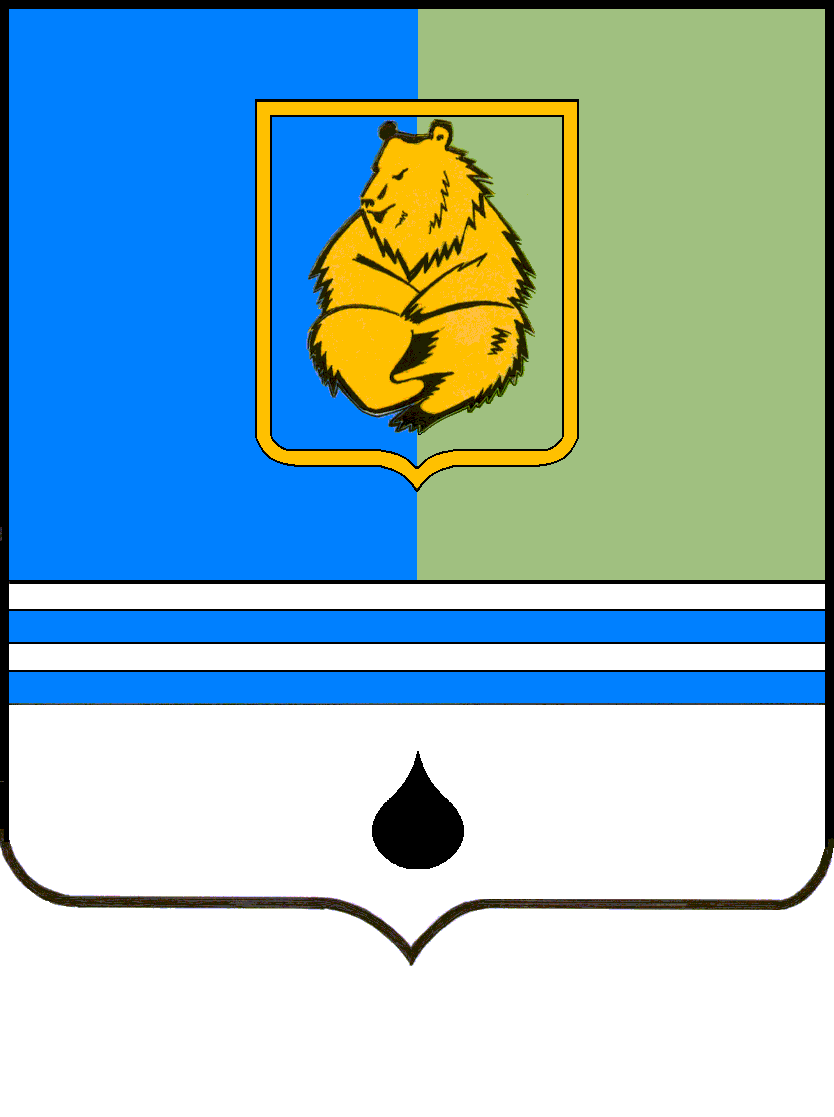 ПОСТАНОВЛЕНИЕАДМИНИСТРАЦИИ ГОРОДА КОГАЛЫМАХанты-Мансийского автономного округа - ЮгрыПОСТАНОВЛЕНИЕАДМИНИСТРАЦИИ ГОРОДА КОГАЛЫМАХанты-Мансийского автономного округа - ЮгрыПОСТАНОВЛЕНИЕАДМИНИСТРАЦИИ ГОРОДА КОГАЛЫМАХанты-Мансийского автономного округа - ЮгрыПОСТАНОВЛЕНИЕАДМИНИСТРАЦИИ ГОРОДА КОГАЛЫМАХанты-Мансийского автономного округа - Югрыот [Дата документа]от [Дата документа]№ [Номер документа]№ [Номер документа]6.11.воспитателям за работу по организации развивающей предметно-пространственной среды в соответствии с реализуемой образовательной программойв размере 2500 рублей на ставку заработной платыпо факту нагрузки1.4.Выплата по итогам работы за месяц0 - 10%работникам за надлежащее исполнение возложенных на работника функций и полномочий в отчетном периоде; проявление инициативы в выполнении должностных обязанностей и внесение предложений для более качественного и полного решения вопросов, предусмотренных должностными обязанностями; соблюдение служебной дисциплины, умение организовать работу, бесконфликтность, создание здоровой, деловой обстановки в коллективеежемесячно, в пределах экономии средств по фонду оплаты труда1.4.Выплата по итогам работы за месяц0 - 10%работникам за надлежащее исполнение возложенных на работника функций и полномочий в отчетном периоде; проявление инициативы в выполнении должностных обязанностей и внесение предложений для более качественного и полного решения вопросов, предусмотренных должностными обязанностями; соблюдение служебной дисциплины, умение организовать работу, бесконфликтность, создание здоровой, деловой обстановки в коллективеежемесячно, в пределах экономии средств по фонду оплаты труда